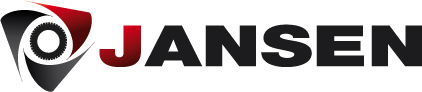 BACKHOE JANSEN MB-300Installation, Operation and Maintenance Manual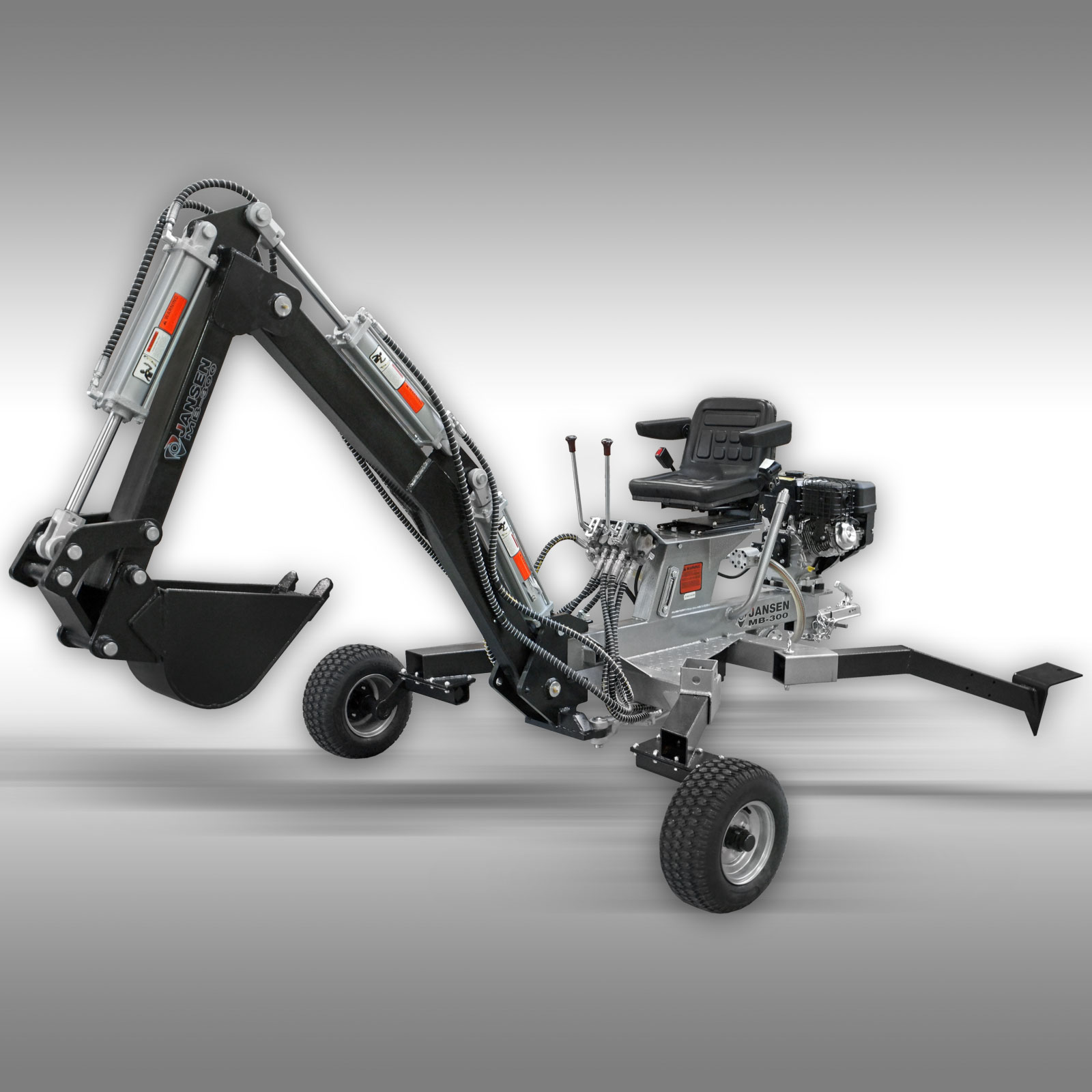 Manuel Jansen GmbH & Co.KG, Ostersand 19, 49824 Emlichheim Tel.: +49-(0)5943-1881, Fax:+49-(0)5943-1421, Email: info@jansen-versand.deBackhoe: Digs trenches in earth up to 7ft. deep.Import-Rules for safe Operation1) Read the Owner’s Manual completely before attempting to use this backhoe. 2) Do not allow anyone to operate your backhoe who has not read the Operator’s Manual or has not been instructed on the safe operation of the backhoe.3) Never allow children or untrained adults to operate this machine.4) Never allow anyone to ride on the backhoe while towing.5) Never transport cargo on the backhoe.6) High fluid pressures are developed in hydraulic backhoes. Pressurized fluid escaping though a pin hole opening can puncture skin and cause severe blood poisoning. Therefore, the following instructions should be followed at all times.(a) Do not operate the unit with frayed, kinked, cracked or damaged hoses, fitting, or tubing.(b) Stop the engine and relieve hydraulic system pressure before leaving the backhoe unattended or servicing fittings, hoses, tubing, or other system components.(c) Do not adjust the pressure settings of the pump or control valve.(d) Do not check for leaks with your hand. Leaks can be located by passing cardboard or wood over the suspected area. Look for discoloration. If injured by escaping fluid, see a doctor at once. Serious infection or reaction can develop if proper medical treatment is not administered immediately.7) Keep the operator zone and adjacent area clear for safe trenching.Use extreme caution when operating near structures, utility line, or when other workers are present. Call utilities before you dig .Do not straddle trench with backhoe .Move backhoe backward and away form the trench as you dig.8) If your backhoe is intended for use near any unimproved forest, brush, or grass covered land, the engine exhaust should be equipped with a spark arrestor. Make sure you comply with applicable local, state, and federal codes. Take appropriate fire-fighting equipment with you.9) Backhoes should be only used for trenching. Do not use for other purpose.10) Never alter the backhoe or any part of its manufactured design.PreparationContact municipalities and utilities to locate buried lines before digging. Do not dig until you have fully investigated the area. Use extreme caution when overhead or buried utility lines are present.Be thoroughly familiar with all controls and with the proper use of the equipment.Always wear safety shoes or heavy bootsAlways wear safety glasses or goggles and approved safety headgear when operating the machine.Never wear jewelry or loose fitting clothing that might become entangled in moving or rotating parts of the machine.Always wear protective hearing devices when operating the backhoe. Continued exposure to loud machinery can cause hearing loss.Make sure the backhoe is on a level surface with no more than 10°incline. Block the machine as required to prevent unintended movement. Do not operate near soft-shouldered inclines that may not provide adequate support. Always operate the backhoe from the operator seat with hands positioned near valve controls and feet flat on the area provided.Handle fuel with care; it is highly flammable.Use an approved fuel container.Never add fuel to a running or hot engine.Fill fuel tank outdoors with extreme care. Never fill fuel tank indoors.Replace gasoline cap securely and clean up spilled fuel. Only use the backhoe in daylight or adequate artificial light.    UnpackingClosely inspect all contents in the shipping carton.Due to the weight of the backhoe, two people are needed to unpack. The following procedure prepares the backhoe for towing.Assembly InstructionsSTEP 1: Assemble the Wheel Leg.a. Insert the wheel leg into the Backhoe Frame, insert the Safety pin (#42) then lock with R Pin (#41).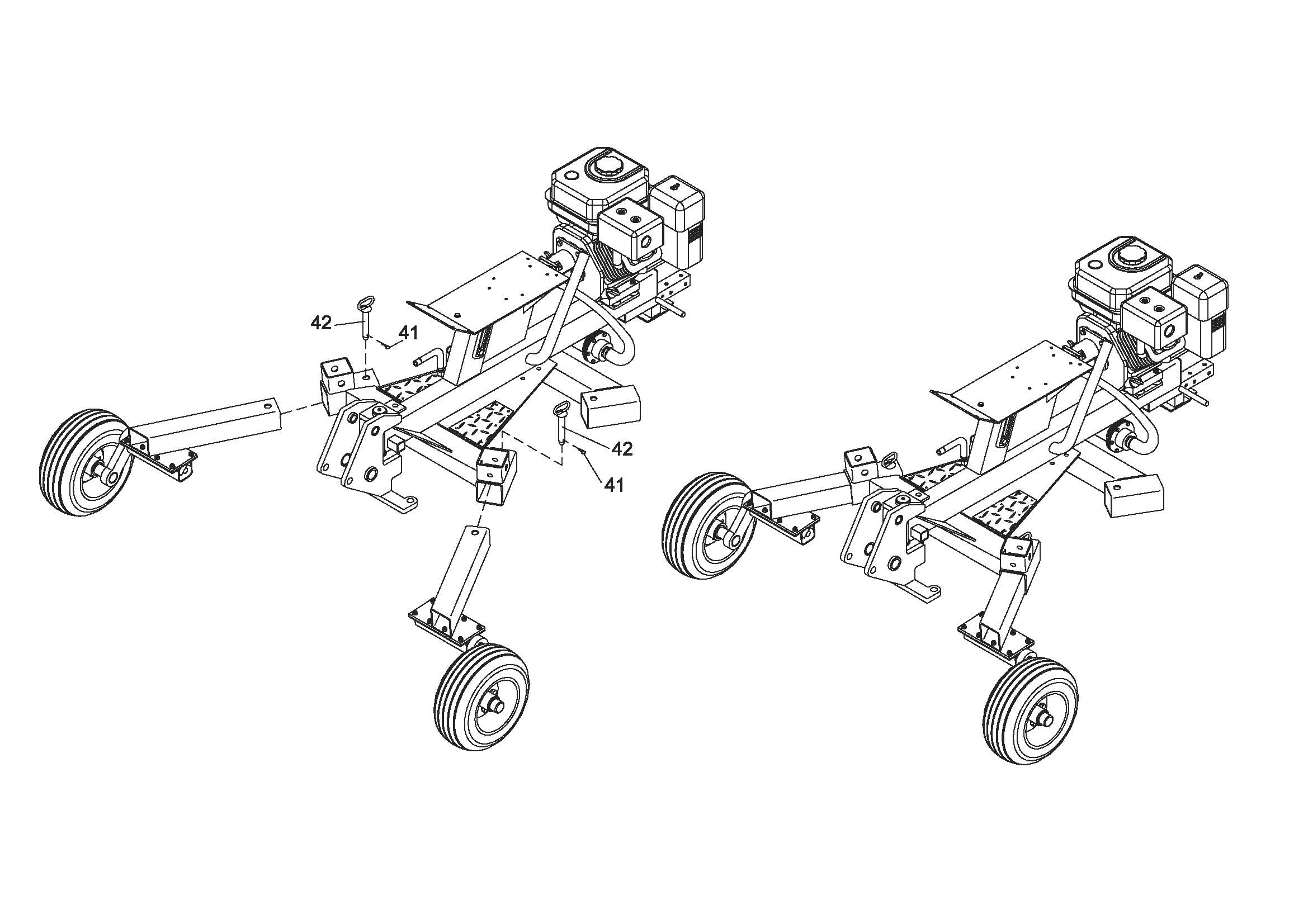 STEP 2: Assemble the Arm.Connect the Short Arm assembly with Long Arm Assembly by using Axis Pin (#86), Washer Ø40 (#113) and lock with Cotter Pin Ø4x60 (#84).Connect the cylinder on the long boom to the short boom by using Short PinØ30x97 (#63), Flat Washer Ø24 (#72), and lock with Cotter Pin Ø4x50 (#55).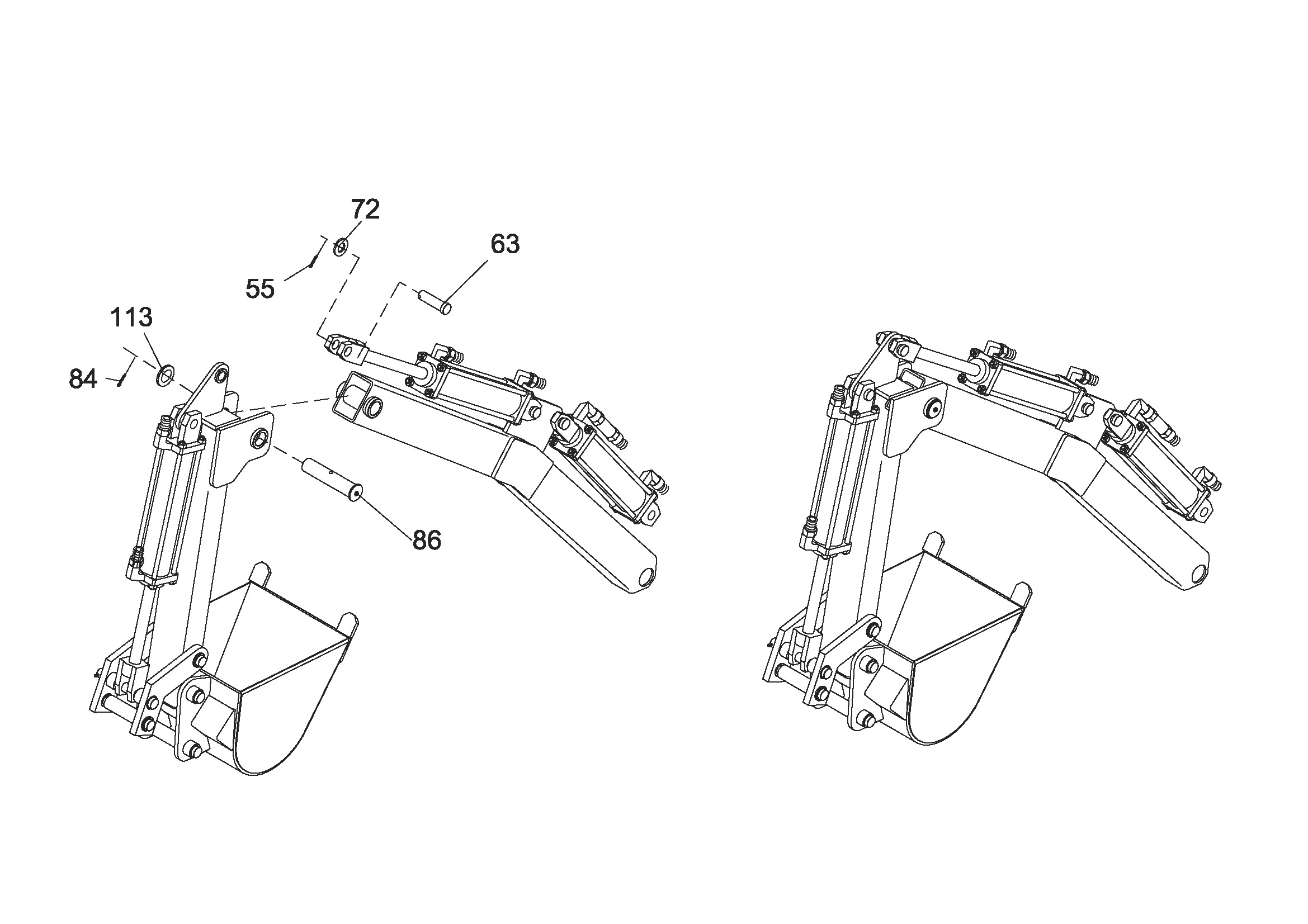 Attach the Long Arm to the Swivel Bracket Assembly by using Axis Pin (#85), Washer Ø40 (#81) and lock with Cotter Pin Ø4x60 (#84).Put the Arm to the Backhoe Frame by using Long Pin Ø30x170 (#85), Flat Washer Ø24 (#72), and lock with Cotter Pin Ø4x50 (#55).Note: The Pin (#85) is a safety Pin. Remove it before using the machine and insert it when you want remove. 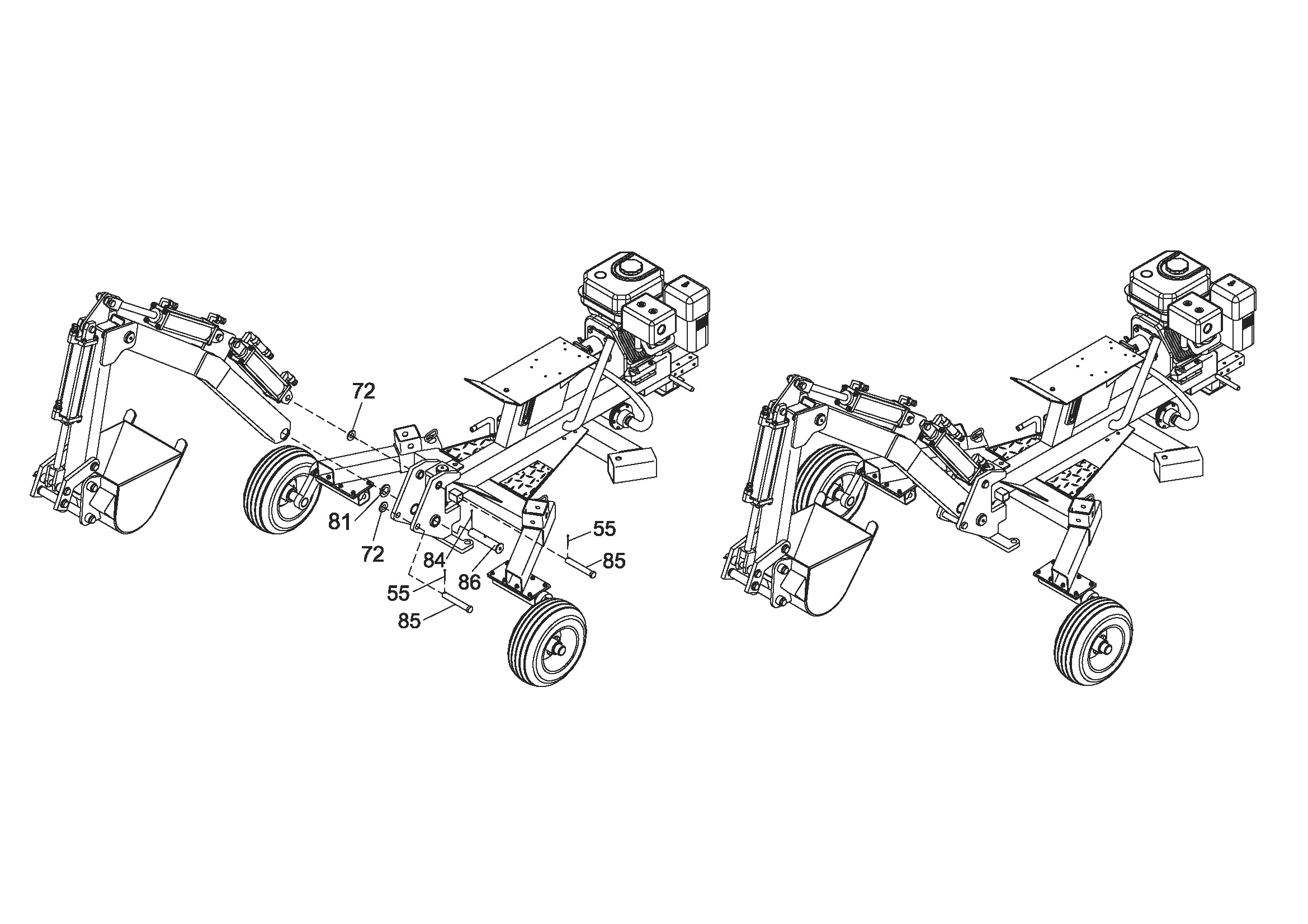 STEP 3: Assemble the Swivel Cylinder.Attach Swivel Cylinder Base (#56) to the frame by using Hex Bolt M10X45 (#57), Lock Washer Ø10 (#13), Flat Washer Ø10 (#14) and Nylon Lock Nut M10 (#19).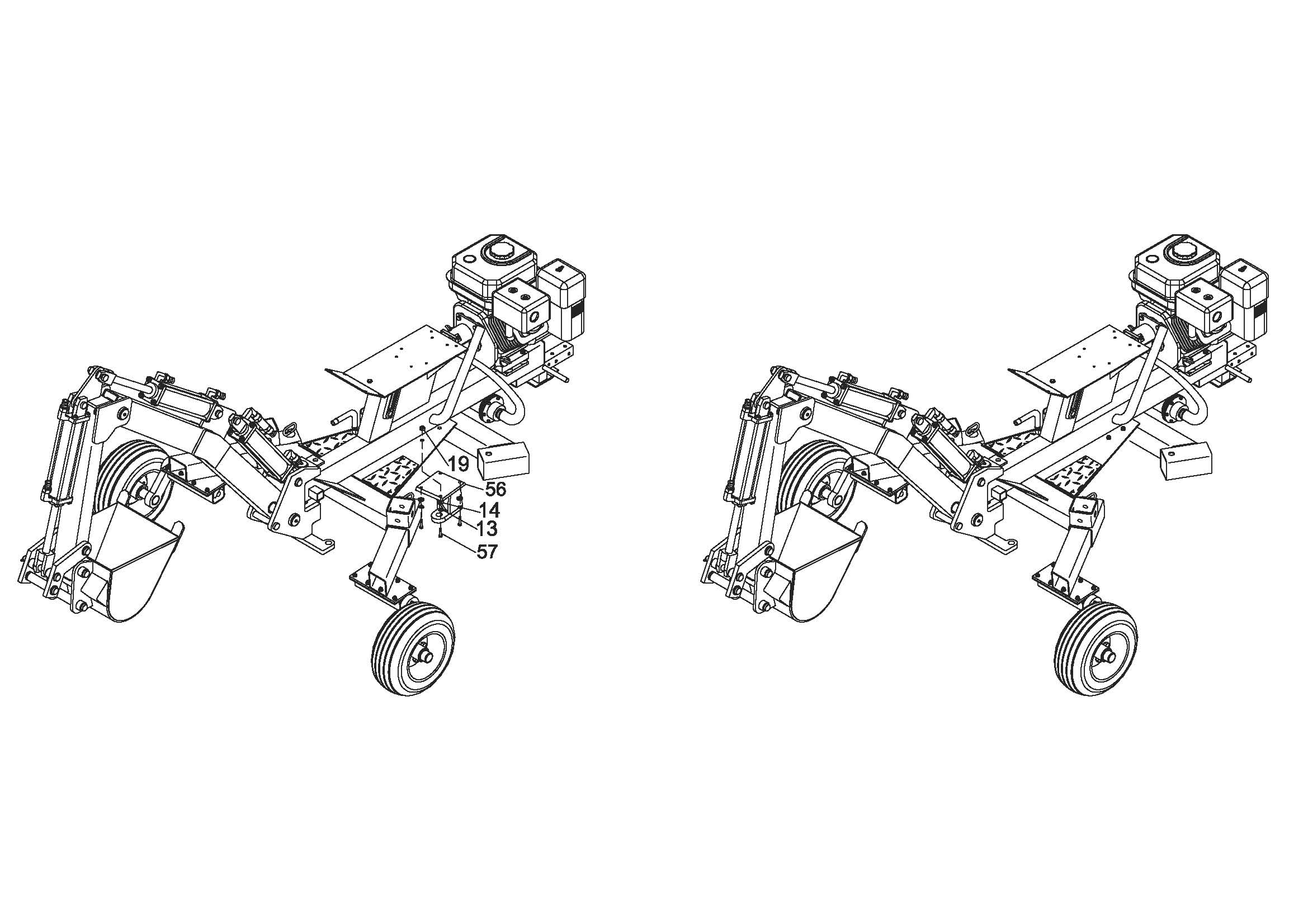 Attach the Cylinder to the Swivel Cylinder Base by using Short Pin Ø30x97 (#63), Flat Washer Ø24 (#72), then lock with Cotter Pin Ø4x50 (#55).c. Connect the Cylinder to the Swivel Bracket Assembly by using Short Pin Ø30x97 (#63), Flat Washer Ø24 (#72), then lock with Cotter Pin Ø4x50 (#55).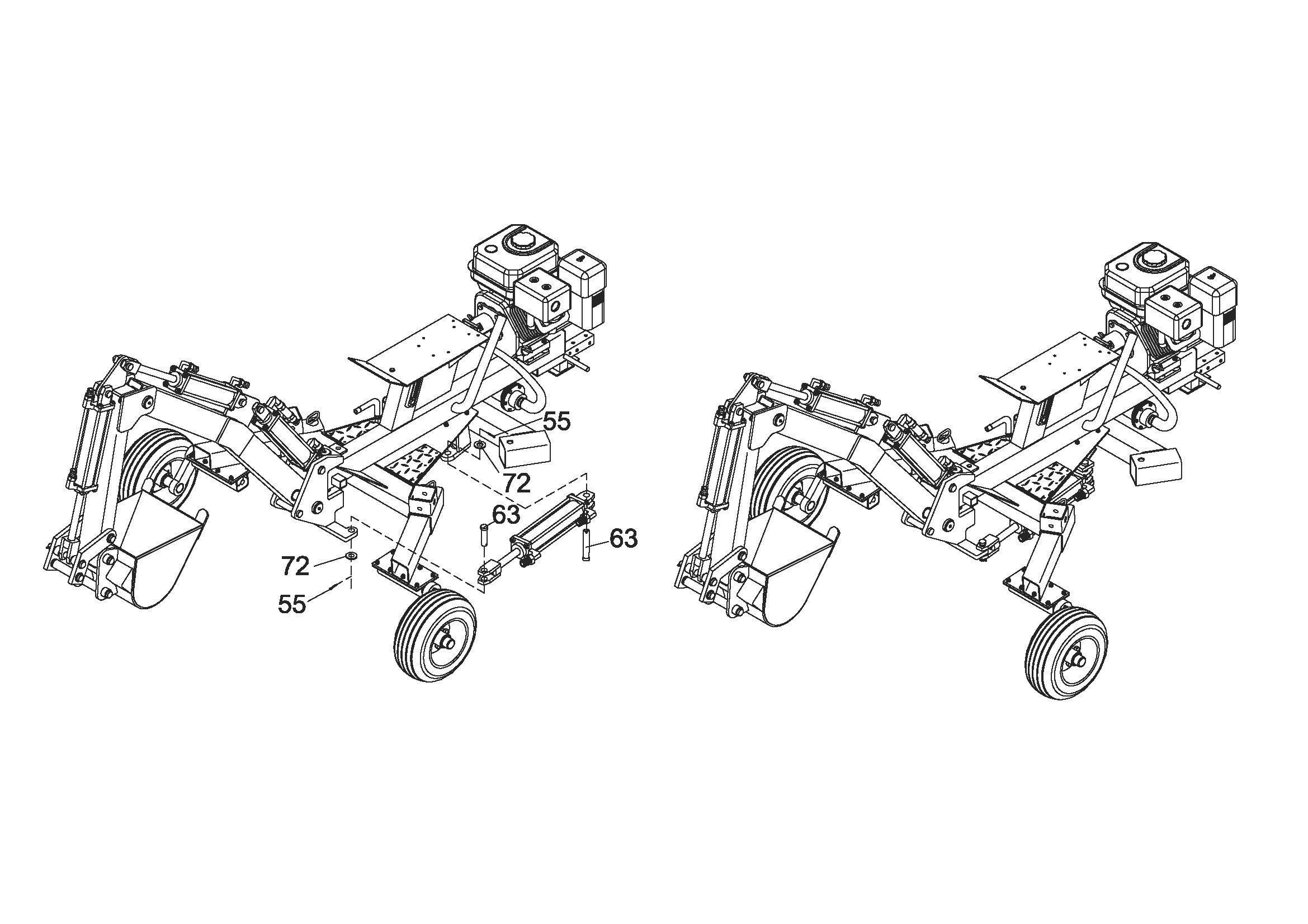 STEP 4: Assemble the Seat, Control Valve and CouplerAttach the Seat (#16) to the Frame by using Hex Bolt M12X25 (#54), Flat Washer Ø12 (#39), Lock Washer Ø12 (#40).b. Attach the assembled of control valve (#77) to the valve plate by using Bolt M10x30 (#15) and Nylon Lock Nut M10 (#19). c. Insert the Outrigger (#78) to the square tube, then insert the Pin (#42) and lock with R Pin Ø3x55 (#41).d. Insert the Fixed Pin Ø19x50 (#89) into the Backhoe Frame, lock with R pin (#41).e. Attach the coupler (#37) to the tow bar by using Hex Bolt M12x70 (#38), Flat Washer Ø12 (#39) and Nylon Lock Nut M12 (#40).f. Attach the two chains (#103) to the tow bar by using Hex Bolt M12x90 (#107), Flat Washer Ø12 (#39), Nylon Lock Nut M12 (#40) and Thick Flat Washer Ø12 (#67).Note: The Pin (#89) is a safety Pin. Remove it before using the machine and insert it when you want remove. 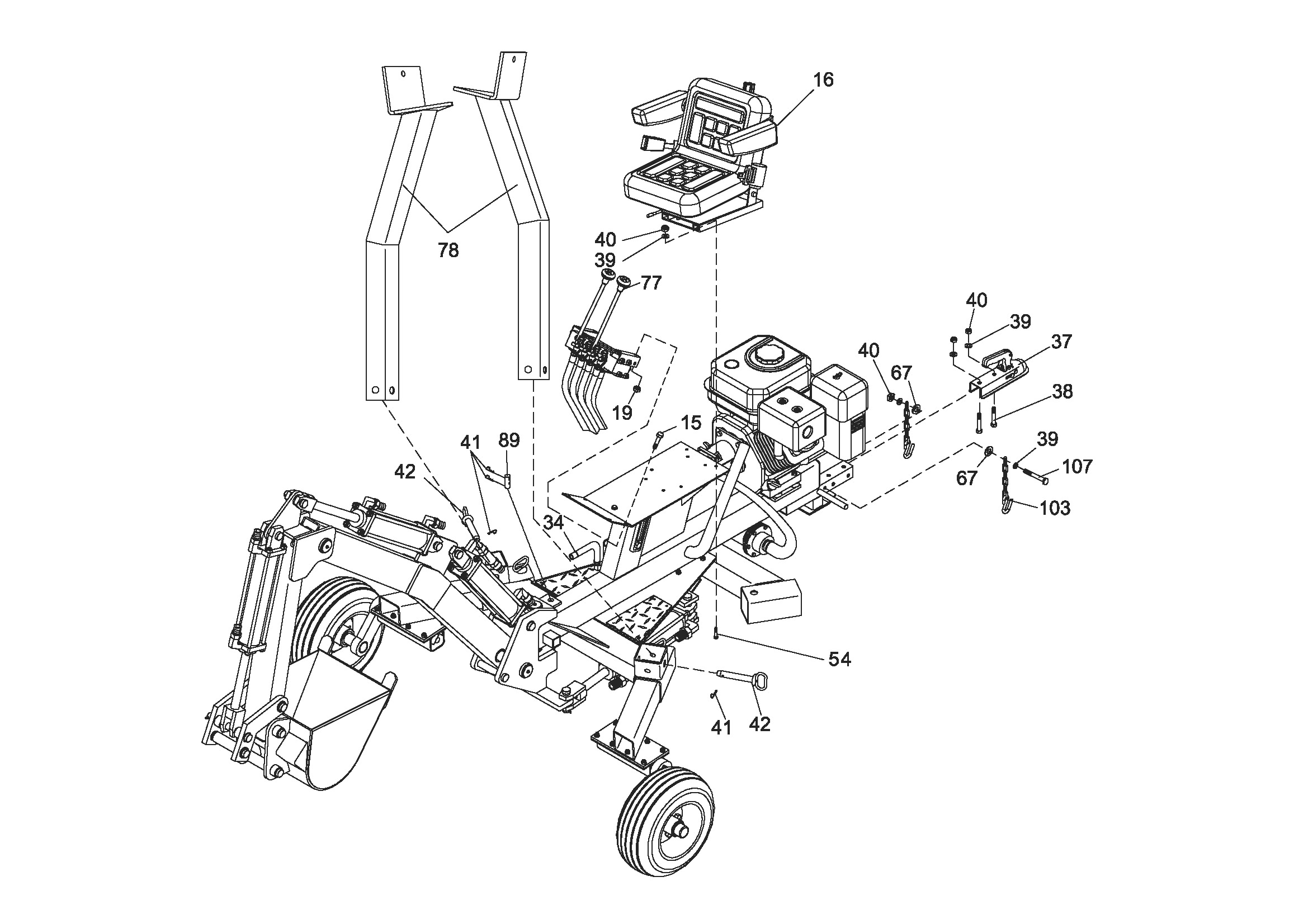 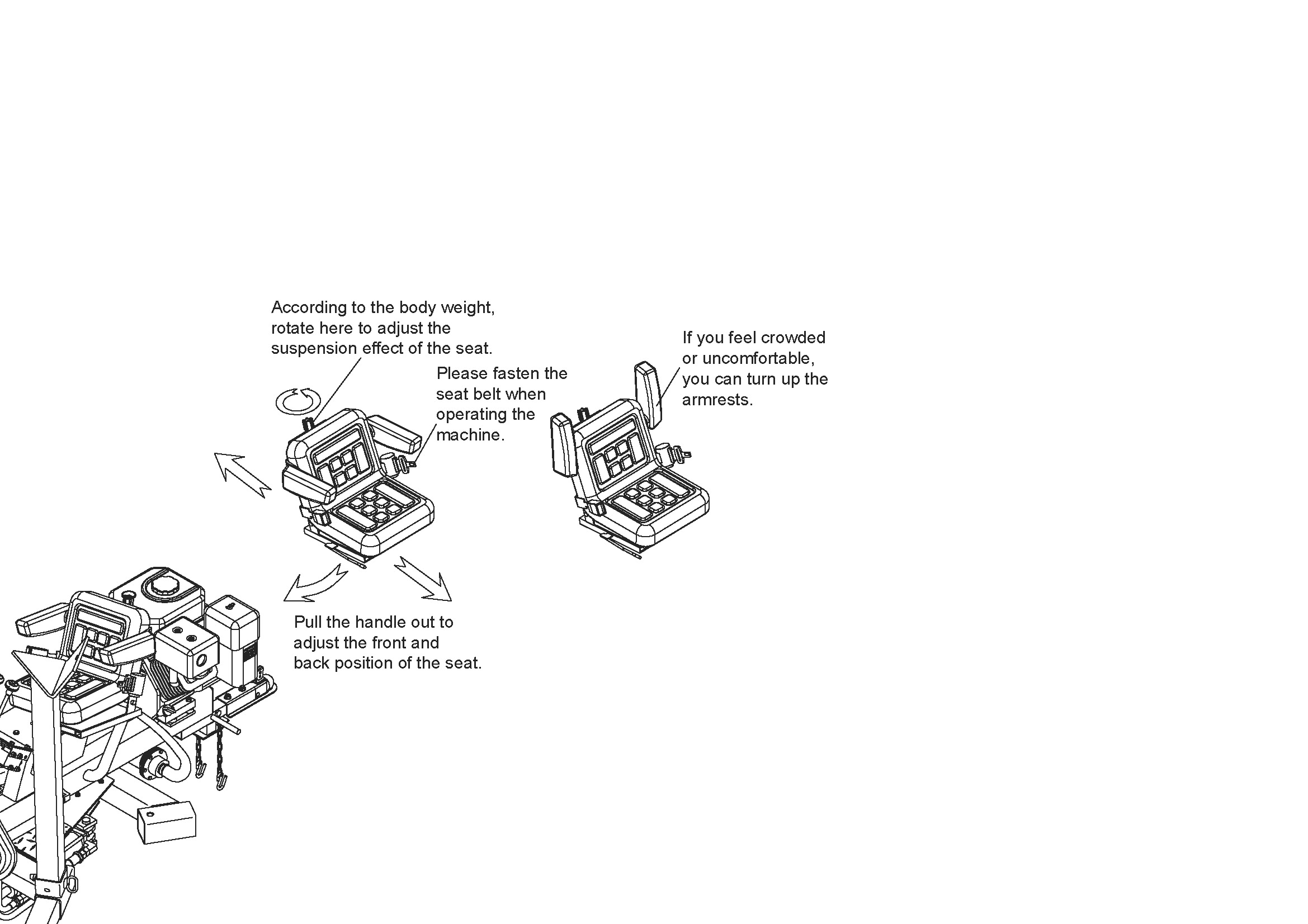 STEP 5: Connect the Hydraulic Hose.a. Attach the Hydraulic hose 1A to the Connector of Valve 1A (as the label).b. Attach the Hydraulic hose 1B to the Connector of Valve 1B (as the label).c. Assemble others as above. Note: 1. HYDRAULIC HOSE LINE: Attach the Hydraulic Hose 1A & 1B at the right side of Arm, use the Clamp Clip to lock it. Attach other Hydraulic Hoses at the left side of Arm, use the Clamp Clip to lock the hydraulic hose of 2A & 2B.2. FUELING METHOD: first time to fill the oil to between red and black lines at oil window, starting the engine, operating the control valve handles to make each Hydraulic cylinder stroke stretch out and draw back one time, let the oil fill full the cylinders, then to refill the oil to between red and black lines at oil window.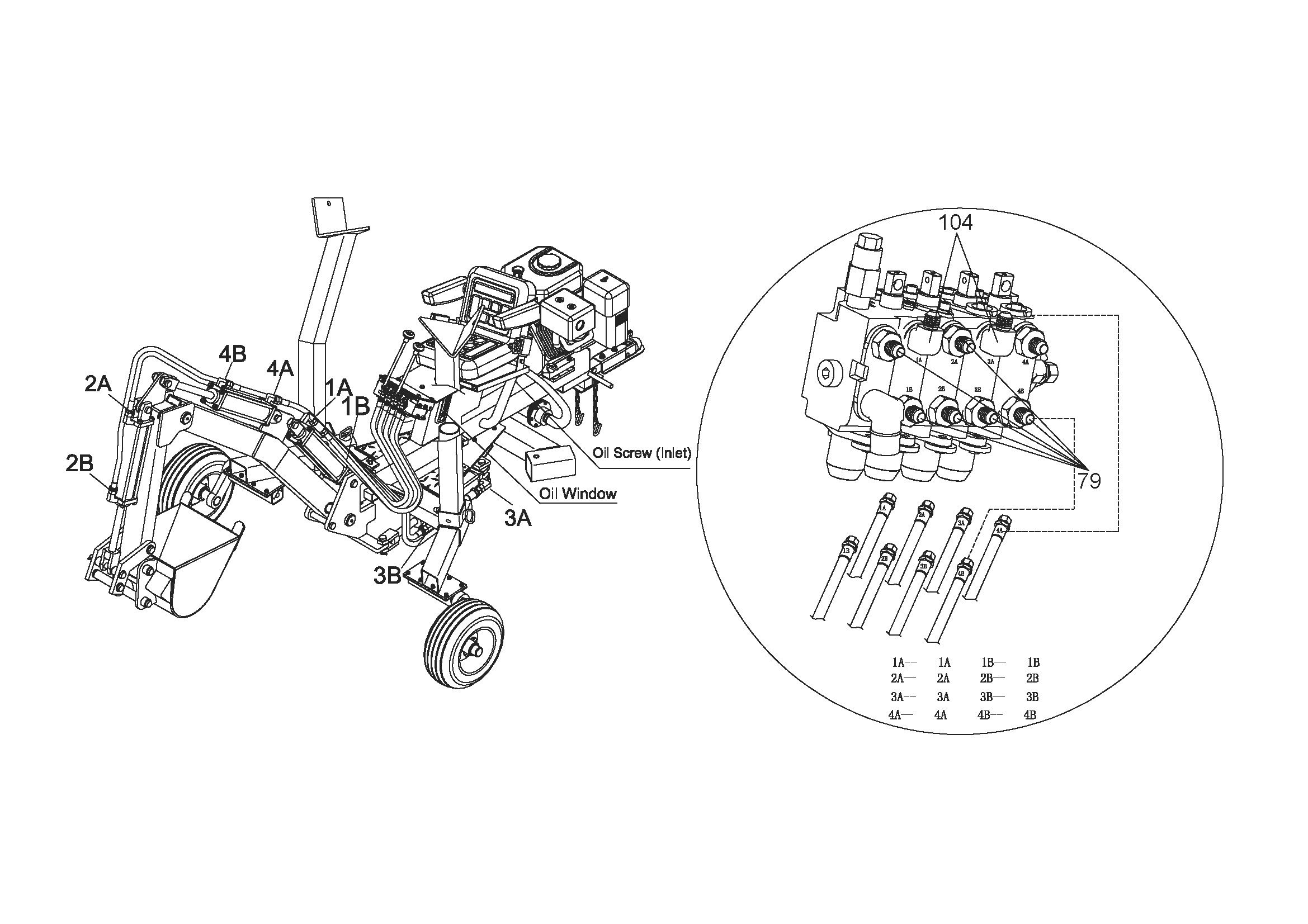 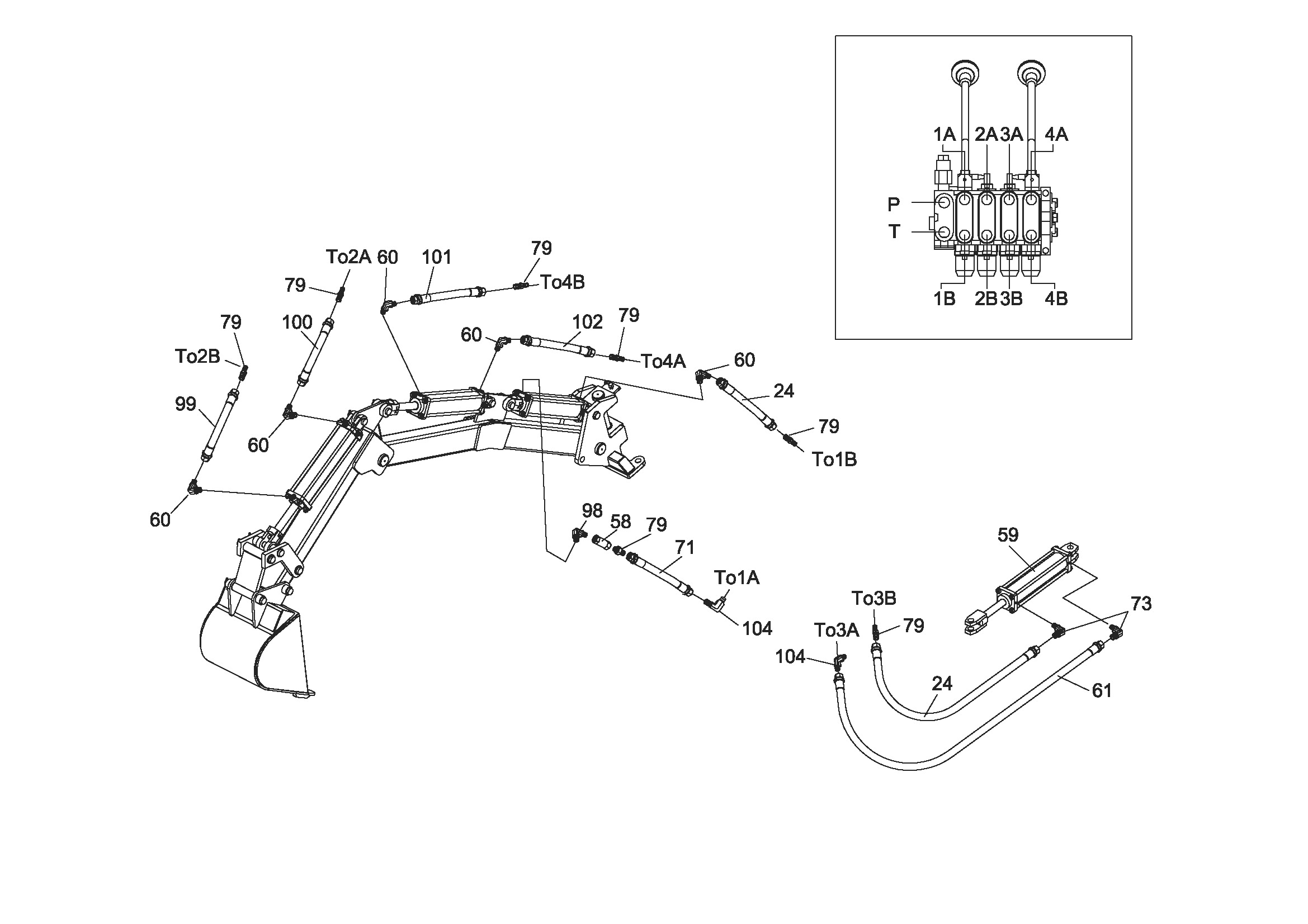 Hydraulic OilAdd the Hydraulic OilThere is a Oil Screw behind the seat, screw off the Oil Screw. Fill the tank slowly with 10wt hydraulic oil while checking the oil sight gauge. Once the tank is full, stop to add hydraulic oil and screw the Oil Screw back on the tank.When the first time to add Hydraulic Oil, the oil should between the black and red line of Oil window. Then start the engine, manipulate the control handle, make every cylinder stretch out and draw back for one time, let the cylinder with full oil. Then, add oil between the black and red line of Oil window for the second time. Start the engine and run at slow idlePush and pull lever#2 back and forth 6-8 times to remove air from the hydraulic lines. While moving the lever, watch the clear hose on the right side under the control levers. If there is a steam of bubbles, that is normal. If a foamy solution is moving through the tube, air is still in the oil. Keep pushing a pulling the lever until the stream of bubbles appears. After lever#2 is completed, do the same with lever#1.Watch the oil levers. Once all two levers are done, fill the tank up to the black line on the oil sight gauge in the hydraulic tank. The whole hydraulic system contains about 14.6L of oil. Shut off the engine, screw the Oil Screw back on the tank.Changing the Hydraulic OilRemove the Inlet Filter on the bottom part of the frame below the engine. Once the old hydraulic oil is removed, tighten the Filter back onto the tank. Be sure to properly dispose of the old hydraulic oil.Screw off the Oil Screw behind the seat. Fill the tank with 10wt hydraulic oil. While checking the oil level on the sight gauge. Screw the Oil Screw back onto the tank.Remove the up-down travel pin and the side-to-side travel pin.  Start the engine and run at slow idlePush and pull lever#2 back and forth 6-8 times to remove air from the hydraulic lines. While moving the lever, watch the clear hose on the right side under the control levers. If there is a steam of bubbles, that is normal. If a foamy solution is moving through the tube, air is still in the oil. Keep pushing a pulling the lever until the stream of bubbles appears. After lever#2 is completed, do the same with lever#1.Watch the oil levers. Once all two levers are done, fill the tank up to the black line on the oil sight gauge in the hydraulic tank. The hydraulic tank contains about 11L of oil. Shut off the engine.Reattach the up-down and side-to-side traveling pins.Towing the BackhoeAlways obey all state and local regulations when towing the backhoe on public roads or highways.Never allow anyone to sit or ride on your backhoe. They could easily fall off and be injured.The backhoe is not a trailer. Do not carry any cargo on the backhoe. It can fall off and endanger you and other drivers.Be certain the backhoe is securely attached to the towing vehicle before towing .The safety chains should be hooked onto the vehicle with sufficient slack for turning allowance. Always secure trailer hitch with locking bolt.Be sure to secure the boom up and centered with the up-down and side-to-side travel pins provided. With the engine off, slightly lower the boom to lock it in place and prevent it from swinging. Also, curl the bucket and arm in to achieve a compact towing configuration.Be sure the outriggers are secured in the vertical position before towing. Do not tow with outriggers down.Be aware of the added length of the backhoe when you are towing it behind a vehicle. Be careful not to jack-knife your backhoe when backing the vehicle.Towing speed should be according to driving conditions. Use a “Slow Moving Vehicle” sign when driving on roads .Take extra care when driving on rough terrain.Disconnect the backhoe from the towing vehicle before using backhoe.Grease wheel bearings annually, or after long trips, to extend the lift of your bearings.Digging Mode and Towing Mode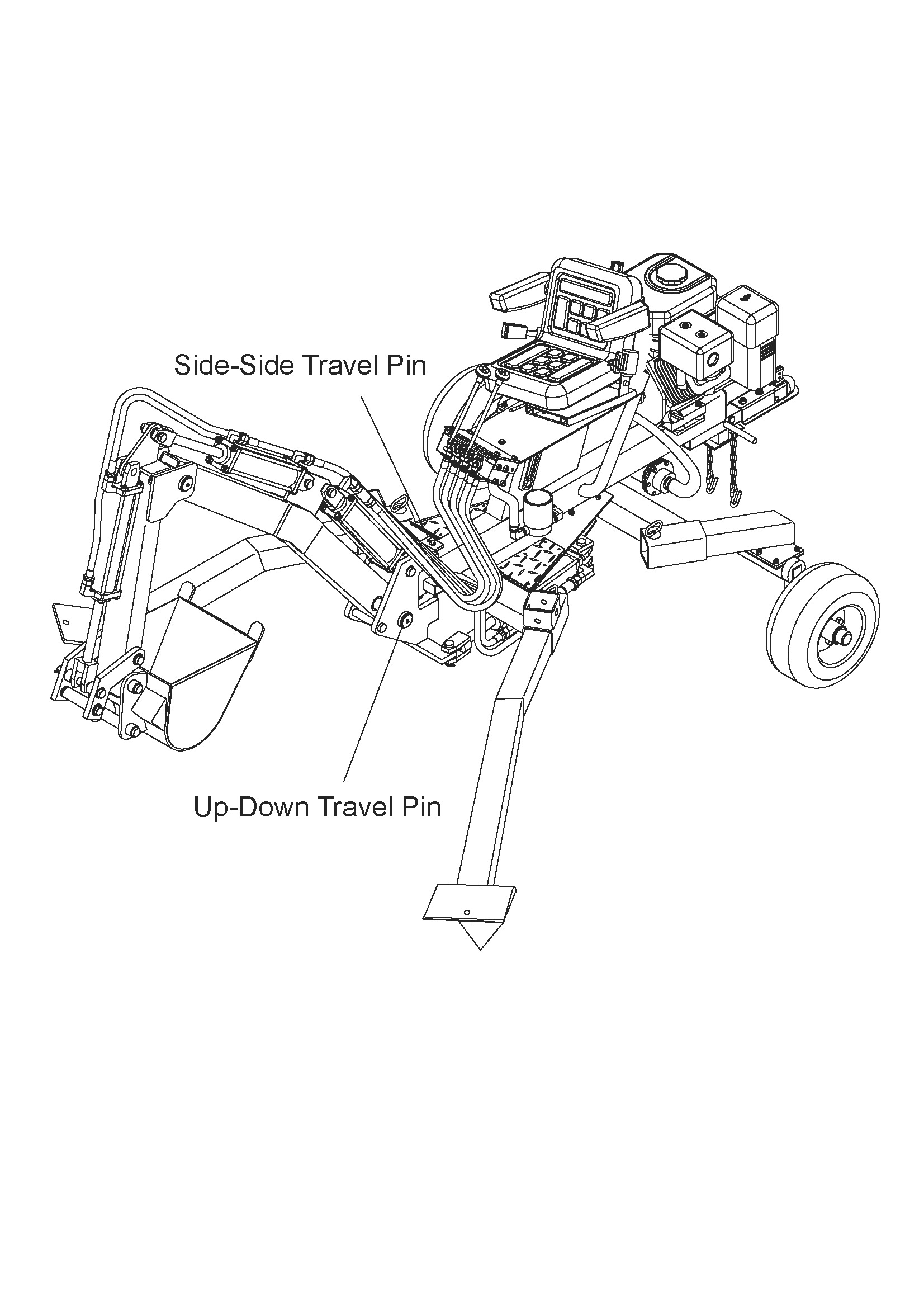 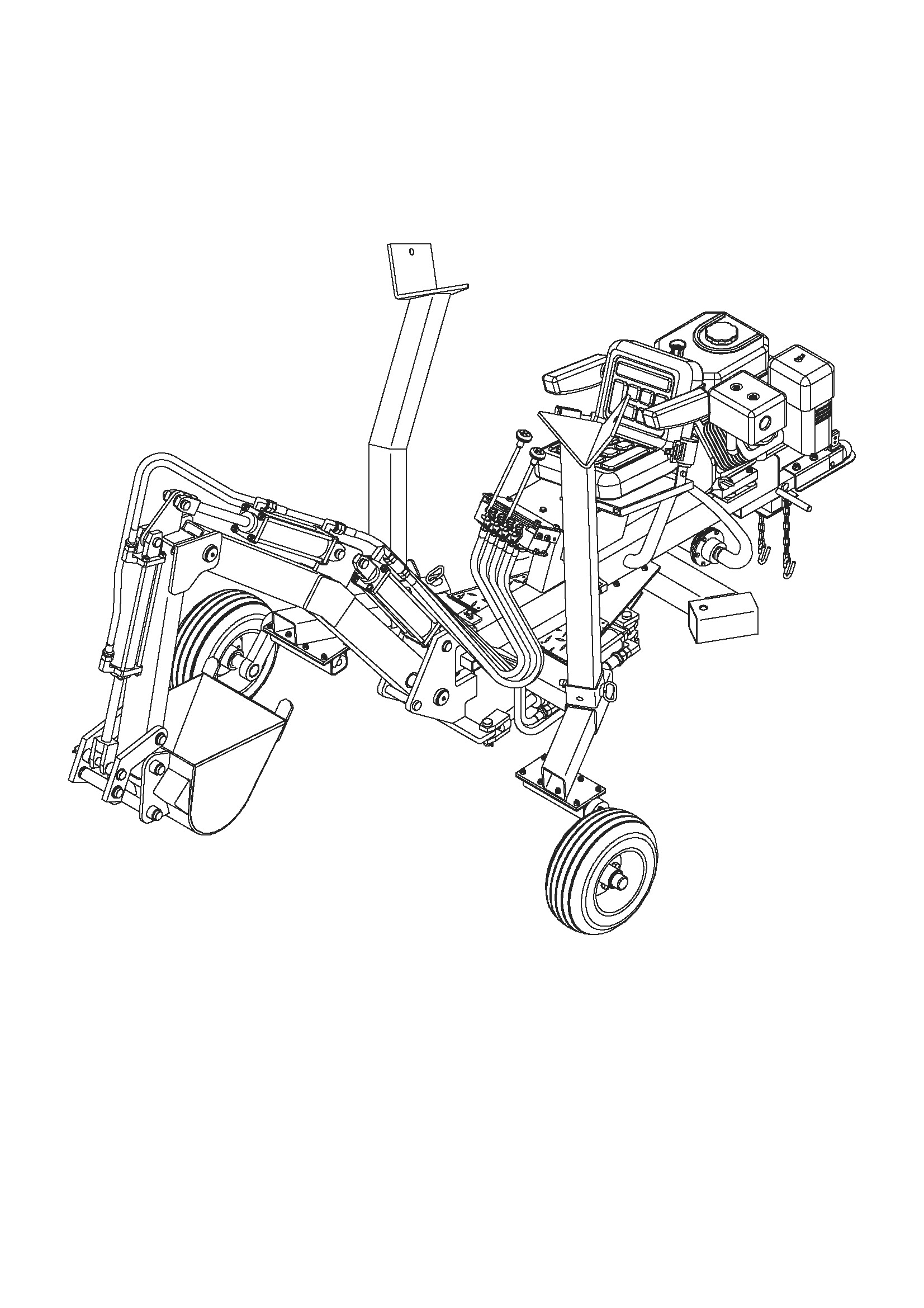 Digging ModeAfter towing the backhoe to the desired location, follow these set-up instructions. Do not sit on the backhoe while setting it up.Remove outriggers from vertical and set them aside. This reduces weight. Outriggers are heavy, use cart when lifting.Be sure to remove the up-down and side-to side travel pins. Keep these two pins to re-insert for towing.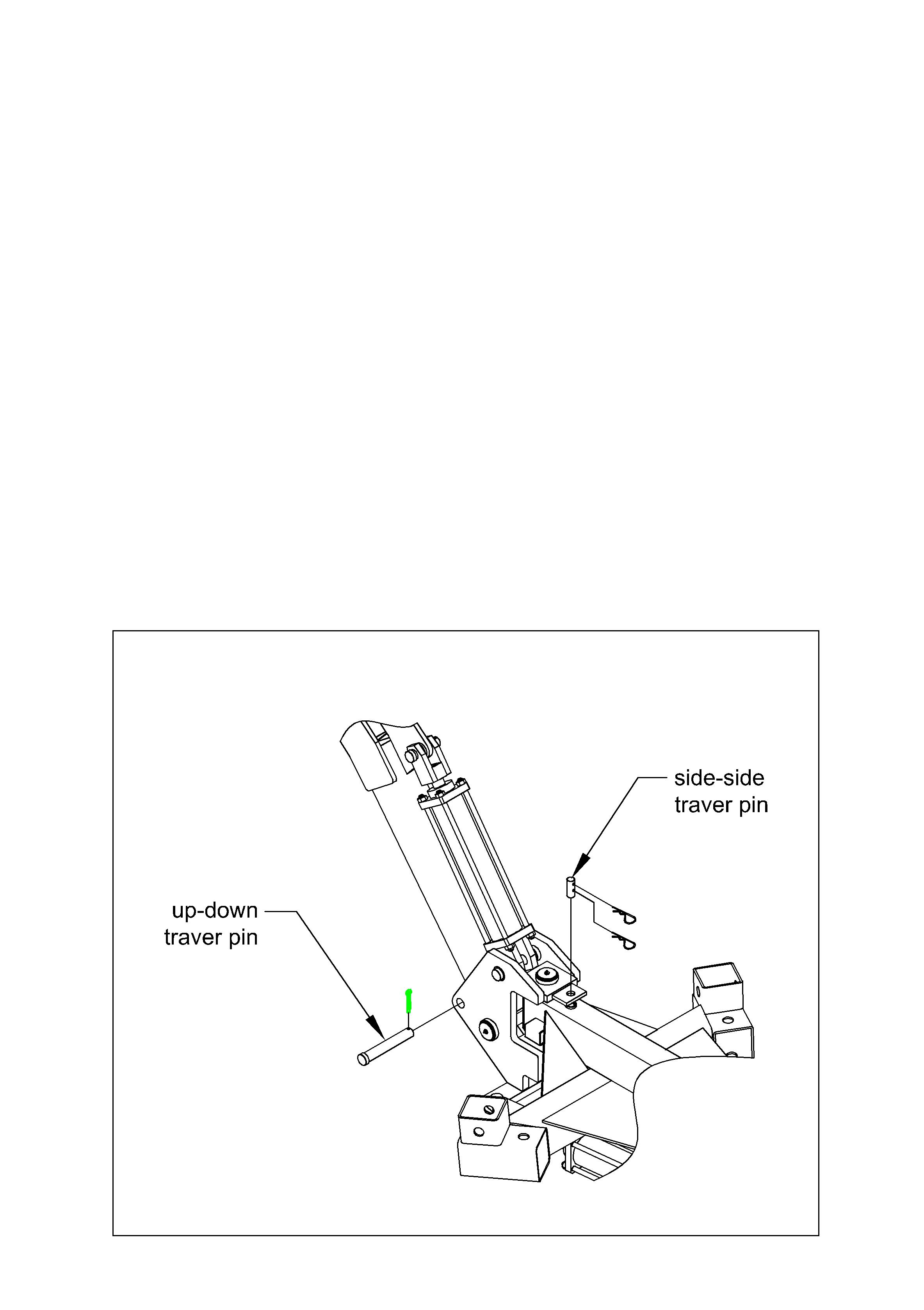 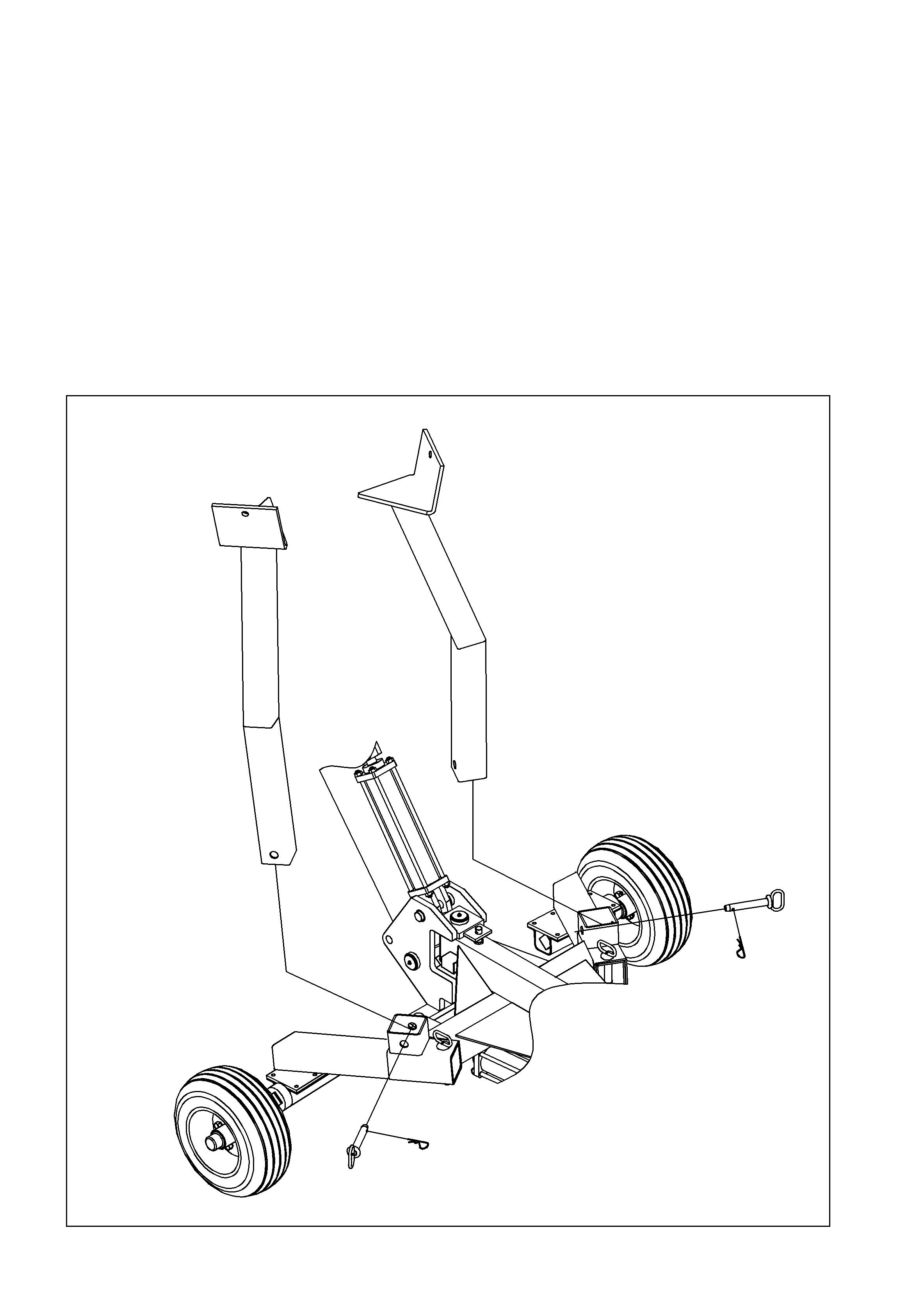 Disconnect the backhoe from the towing vehicle.Pull lever #2 towards left until wheels elevate off the ground 4-5 inches.Remove wheels. Looking at until as if you were sitting is operator seat, put outrigger in front left slot, secure with pin and put front wheel by rear right slot. Install other outrigger in front right slot, secure with pin and put front right wheel by rear left slot. Lower wheels by pushing lever #2 right.Position bucket next to the right side outrigger. Elevate the right side of the unit by pulling lever #2 left until right side balances enough to install back-right wheel into slot. The right outrigger should be about 2feet of the ground .Install back right wheel into slot and secure with pin.Lower right side of until by pushing lever #2 right to where the outrigger is touching the ground and the flat part of the bucket is flush 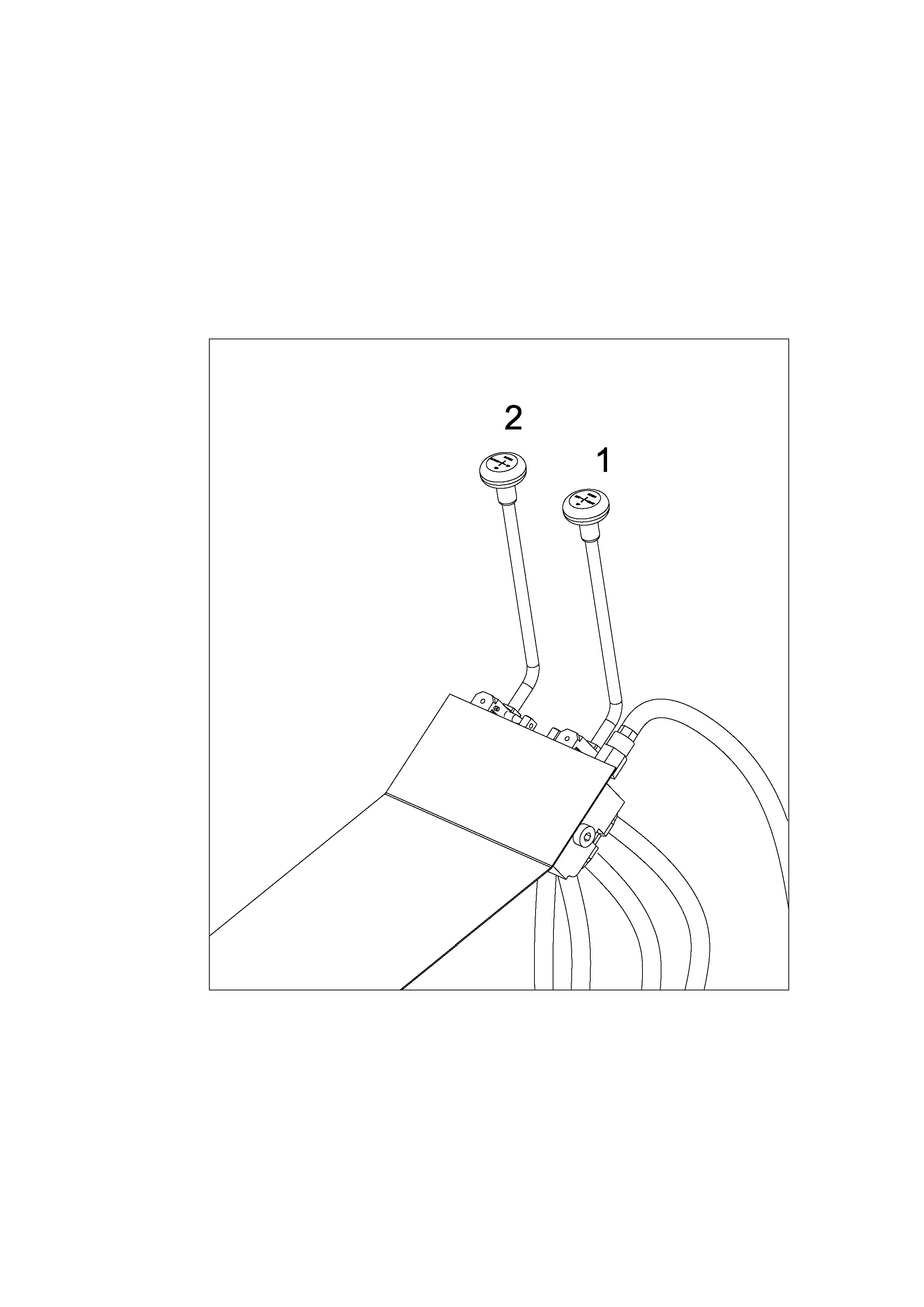 to the ground .Insert the back-left wheel into the slot and secure with pin. If needed, move bucket next to the left outrigger and elevate the left side to allow wheel to be inserted in to slot. Make sure all pins are secure.The backhoe is now in digging mode. Read the entire manual before attempting to operate the backhoe. Like any industrial tool, proper training and preparation are needed to safely and efficiently operate the backhoe.Maintenance and Storage Before performing any maintenance on the backhoe, it must be placed in maintenance mode.Turn off engineMove the control valves handle back and forth with the engine OFF to relieve hydraulic pressure Rest boom on the ground.Unplug spark plug wire from spark plugClean debris from the engine cylinder, cylinder head fins, blower housing rotating screen, and muffler areas. If the engine is equipped with a spark arrestor muffler, clean and inspect it regularly. Replace if damaged. Clear debris from movable parts, but only after the power source is shut off.Check to be sure all nuts and bolts are tight to assure the equipment is in safe working condition.Inspect all hoses and fitting for wear and leaks. Perform all inspections and replace all damaged and worn parts prior to starting the engine.Be sure all guards, shields, and safety features are in place.Inspect the suction filter.StorageBefore you store your backhoe, make sure you do the following.Remove gasoline from the engine or add fuel stabilizer to the gasoline to prevent gumming.If adding stabilizer, run engine for five minutes.Turn engine OFF.Move the control valve handles back and forth with the engine OFF to relieve hydraulic pressure.Remove the spark plugPour one teaspoon of engine oil into spark plug hole. Cover spark plug hole with a rag and turn engine over several times to lubricate the cylinder.Replace spark plug.Never store the backhoe where fumes might reach an open flame or spark. Allow the engine to cool before storing in any enclosure.Troubleshooting     PROBLEMOperation InstructionsBefore starting this backhoe, review the “Rules for Safe Operation.” Failure to follow these rules may result in serious injury to the operator or bystanders. The machine owner should instruct all operators in safe backhoe operation. Call all utilities or a one-call service to mark utility lines.Before digging with the backhoe, make sure backhoe is in digging mode.Run your engine only in well ventilated areas. Carbon monoxide fumes are odorless and colorless. Inhaling these gases can cause carbon monoxide poisoning. Never leave the machine unattended with the engine running.Never operate the machine when under the influence of alcohol, drugs, or medication.Always operate the backhoe with all safety equipment in place and all controls properly adjusted for safety operation.Always operate the backhoe at the manufacturers recommended speed. Always be ready to stop the engine and disengage the boom in case of emergency.Always keep hands, feet, and all other body parts clear of moving parts.Do not straddle or climb over the boom. Serious injury can result from a slip while straddling or climbing.BE sure the terrain allows wheels and outriggers to make firm contact with ground.Before digging, take the time to learn the control valves and the function each performs. Learn how they work in conjunction with each other. A description of what each control valve does is illustrated on the valve mounting plate Practice using the control valves before digging, it will make for safer and more efficient trenching.Position bucket with teeth perpendicular to the ground.Extend the arm out. Then, lower the boom until resistance is met. Do not make the outriggers leave the ground.Curl the arm or bucket to scoop earth. Should either of these movements make the outriggers move, raise the boom slightly to make the outriggers dig in to provided support.Once the digging motion is complete, completely curl the bucket. Raise rotate the boom to clear the trench.Empty the bucket. Repeat steps 11-15 for each scoop.Do not attempt to straddle the backhoe over a trench. It could fall into the excavation site and cause serious injury. Move backhoe backward and away from trench as you dig.Do not refuel the engine until it has cooled for several minutes.Moving the backhoeWARNING! It is possible to move the backhoe under its own power when it is digging mode. This movement should be done with caution. Do not attempt these maneuvers until fully comfortable with the controls and only when the backhoe is away from hazards.DO not attempt to straddle the backhoe over a trench. It could fall into the excavation site and cause serious injury. Move backhoe backward and away from trench as you dig.Move BackwardMake sure backhoe is in digging mode.Curl the arm in and lower the boom to rest bucket teeth into the ground. The bucket should rest in the center of the work area, two feet from the front of the backhoe frame.Raise the until off its outriggers by lowering the boom.Once the outriggers are clear of the ground, rotate the arm out.This will cause the backhoe to move backward.Raise the boom until weight is on the outriggers again.Move ForwardMark sure backhoe is in digging mode.Rotate the arm out and lower the boom to rest bucket teeth into the ground. The bucket should rest in the center of the work area.Raise the until off its outriggers by lowering the boom.Once the outriggers are clear of the ground, curl the arm in. This will cause the backhoe to move forward.Raise the boom until weight is on the outriggers again.Move Side to SideMake sure backhoe is in digging mode.Raise boom and swing boom to the side where the new work area is located.Lower boom to rest bucket teeth into the ground and raise outriggers off the groundSwing boom in the direction opposite the desired movement of the machine.Once the unit is facing the new work area, raise the boom until weight is on the outriggers again.SpecificationBucket Size: 10”Engine Power: 10HPEngine Speed:3600 rpmCylinder Working Pressure:16 MpaCylinder Diameter & Stroke: Ø63x300mmCylinder Qty: 4pcsBucket Swivel Degree:145ºMax.Dig Depth: 2040mmMax.Dig Semidiameter:2560mmMax.Load Height:1400mmCoupler Size: 50MM Coupler for easy towingHydraulic System:14.6LWheel Size:16”Parts Drawing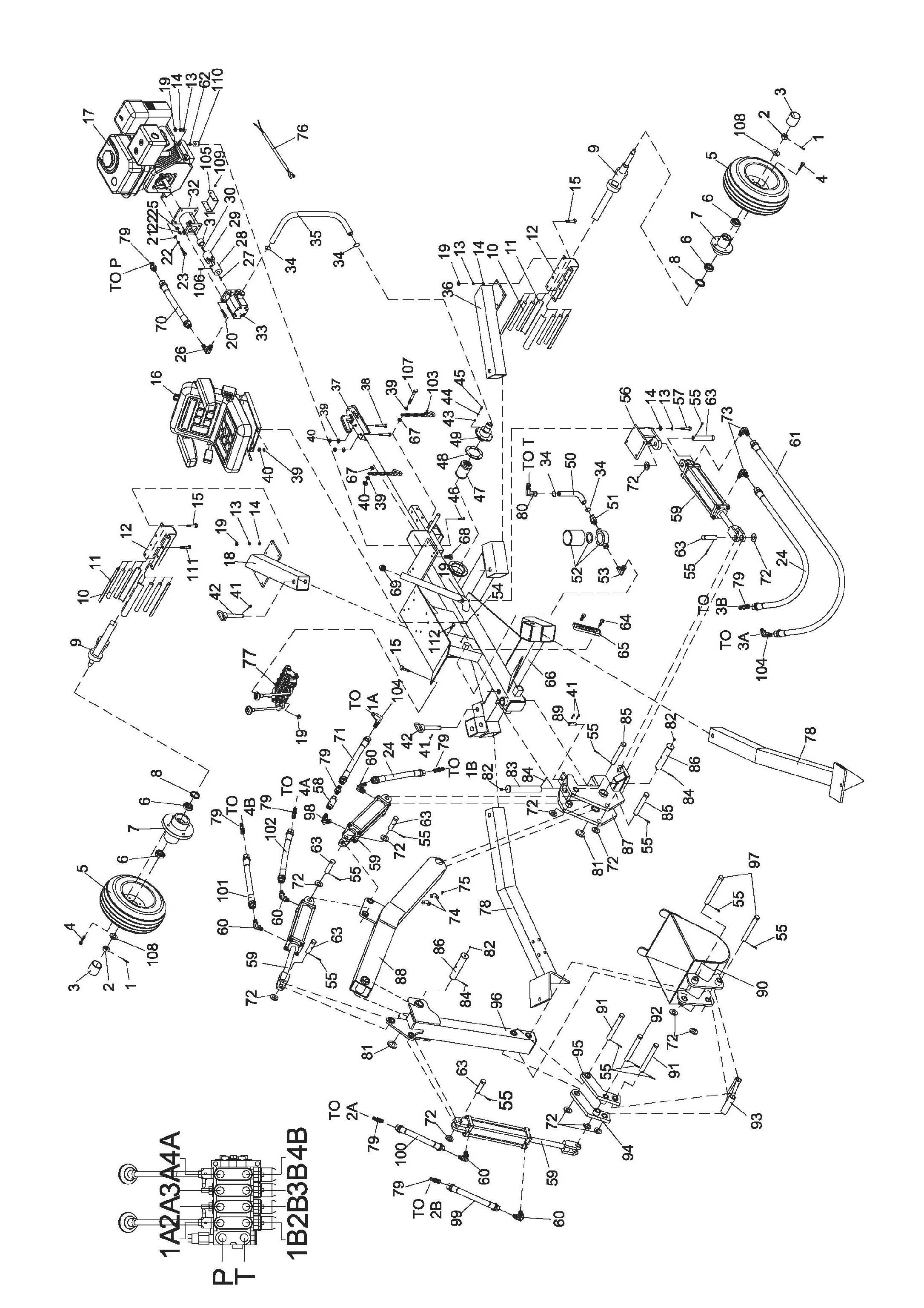 Parts List24Hydraulic Hose 7502100Hydraulic Hose 2550161Hydraulic Hose 11001101Hydraulic Hose 2100171Hydraulic Hose 8501102Hydraulic Hose 1700199Hydraulic Hose 28501What to check               When to check                What to doWhat to check               When to check                What to doWhat to check               When to check                What to doTiresEach TripCheck Pressure. The pressure rating is listed on the tireHoses Each UseInspect for wear and leaks. Replace all worn or damaged hoses before starting engine.Hydraulic FittingsEach UseInspect for wear and leaks. Replace all damaged fittings before starting engine.Nuts and BoltsEach UseCheck for loose boltsHydraulic OilEach UseAdd oil as needed. Replace annually or when it appears dark or cloudy.Boom PinsEach UseGreaseSuction FilterAnnuallyReplaceWheel BearingsAnnuallyRepack with grease.Cylinder rod will not moveSOLUTION:A,C,E,O,Q,R,U,VSlow cylinder shaft speed when extending or retractingSOLUTION:E,J,L,O,R,S,T,WBackhoe will not dig or digs extremely slowlySOLUTION:D,H,J,M,R,S,T,WEngine stalls during digging motionSOLUTION:K,N,PEngine will not turn or stalls under low load conditionsSOLUTION:B,F,K,Q,VLeaking pump shaft sealSOLUTION:A,B,E,G,ICAUSESOLUTIONA-Broken driveshaft on pumpReturn pump for authorized repairB-Engine/ pump misalignmentCorrect the engine/pump alignmentC-Loose shaft couplingCorrect the engine/pump alignmentD-Small gear section damagedItems D through H require repair of the pump by an authorized service centerE-Gear sections damagedItems D through H require repair of the pump by an authorized service centerF-Frozen or seized pumpItems D through H require repair of the pump by an authorized service centerG-Poorly positioned shaft sealItems D through H require repair of the pump by an authorized service centerH-Pump check valve leakingItems D through H require repair of the pump by an authorized service centerI-Plugged oil breatherMake sure the reservoir is properly ventedJ-Excessive pump inlet vacuumClean inlet hoses and free them of any leaksK-Low horsepower/weak engineHave engine serviced at an authorized service centerL-Slow engine speedHave engine serviced at an authorized service centerM-Low relief valve settingAdjust while using a pressure gauge and with assistance of a professionalN-High relief valve settingAdjust while using a pressure gauge and with assistance of a professionalO-Damaged relief valveReturn directional valve for authorized repairP-High unloading valve settingAdjust while using a pressure gauge and with assistance of a professionalQ-Hydraulic lines blockedFlush and clean the hydraulic systemR-Too little oil to the pumpAdd oil to the reservoirS-Air in the hydraulic oilClean reservoir and add oilT-Control valve leaking internallyReturn directional valve for authorized repairU-Damaged control valveReturn directional value for authorized repairV-Blocked control valveFlush and clean the hydraulic systemW-Internally damaged cylinderReturn cylinder for authorized repairRef#Drawing No.DescriptionQty19404-04030-DXCotter Pin 4x30229205-20000-DXSlotted Nut M20x1.523N900-00059Wheel Axle Cap24N900-00060Lug Bolt85N900-00028Wheel269604-30205Taper Roller Bearing47N900-00029Flange289905-30052Oil Seal29N900-13000Axle Assembly210N900-00024Rubber Rod811N900-00026Rubber Skateboard812N900-00025Square Axle Base2139306-10000-DXLock WasherØ1024149301-10000-DXFlat Washer Ø1024159101-10030-DX8.8Hex Bolt M10x301516S180-10000Seat117N900-00036Engine118N900-05000Wheel Frame Connector Tube (Right)1199206-10000-DXNylon Lock Nut M1027209101-08030-DX8.8Hex Bolt M8x304219301-08000-DXFlat Washer Ø84229306-08000-DXLock Washer Ø88239101-08025-DX8.8Hex Bolt M8x25424N900-00030Hydraulic Hose 7502259206-08000-DXNylon Lock Nut M8426N900-00018-DXOutlet Connector of Pump127Semicircular Key128LSP35-02003Gear Pump Connector129LSP35-02007Engine Connector130Flat Key Ø8x30131LSP35-02004-DXBushing Ø25x30132N900-00058Gear Pump Stand133LSP25-10007Gear Pump134LSP25-00011Clamp435LSH22-00011Gear Pump Oil Pipe 500136N900-04000Wheel Frame Connector Tube (Left)137Z10450mm Coupler1389101-12070-DX8.8Hex Bolt M12x702399317-12000-DXFlat Washer Ø128409206-12000-DXNylon Lock Nut M127419499-03055-DXR Pin Ø3x556Ref#Drawing No.DescriptionQty42N900-14000-DXSafety Pin4439317-06000-DXFlat Washer Ø66449306-06000-DXLock Washer Ø66459101-06020-DX8.8Hex Bolt M6x206469101-10070-DX8.8Hex Bolt M10X70447LSP25-00022Inlet Filter148LSP25-00021Rubber Washer149LSP25-15000-DXFilter Fix Plate150N900-00040Valve Return Oil Hose 370151N900-00016-DXInlet Connector of Filter152N900-00041Outlet Filter153N900-00015-DXOutlet Connector of Filter1549101-12025-DX8.8Hex Bolt M12x254559404-04050-DXCotter Pin Ø4x501356N903-03000Swivel Cylinder Base1579101-10045-DX8.8Hex Bolt M10x45458N900-00042Single Throttling Valve159N900-00043Cylinder460N900-00010-DXRight Angle ConnectorⅠ561N900-00031Hydraulic Hose 11001629302-10000-DXLarge Flat Washer Ø10463N900-00004-DXShort Pin Ø30x975649101-12030-DX8.8Hex Bolt M12x30265N900-00008Gauge166N903-01000Frame Weldment167939902-12000-DXThick Flat Washer Ø12268LSP25-00010-DXOil Plug469LSP25-13001-DXOil Screw ZG1170N900-00050Hydraulic Hose 700171N900-00055Hydraulic Hose 8501729301-24000-DXFlat Washer Ø241373N900-00057-DXAngle Connector of Swivel cylinder III274N900-00049Rivet 4x156759110-05010-DXHalf-round Screw M5x101276N900-00044Switch Wire for Engine177N900-00009Control Valve178N903-04000Outrigger279N900-00012-DXConnector of Valve880N900-00013-DXOutlet Connector of Valve181N900-00056-DXLock Washer2829701-06000Oil Cup M63Ref#Drawing No.DescriptionQty83N900-00001-DXAxis Pin of Swivel Bracket1849404-04060-DXCotter Pin 4x60385N900-00003-DXLong Pin Ø30x170286N900-00002-DXAxis Pin of Swivel Arm Ø48x185287N903-02000Swivel Bracket Weldment188N903-07000Long Arm Weldment189N900-00006-DXFixed Pin Ø19x50190N901-10000Bucket191N900-00020-DXLong Pin Ø30x210292N900-00019-DXShort Pin Ø30x200193N900-09000Bucket Linkage194N900-11000Arm Linkage I195N900-12000Arm Linkage II196N900-08000Short Arm Weldment197N900-00021-DXPin of Bucket Ø30x232298N900-00011-DXAngle Connector of Cylinder Ⅱ199N900-00035Hydraulic Hose 28501100N900-00034Hydraulic Hose 25501101N900-00033Hydraulic Hose 21001102N900-00032Hydraulic Hose 17001103LSA22-13000-DXSafety Chain2104N900-00014-DXInlet Connector of Valve2105LSP25-10006Coupling Guard 11069109-06010-FHScrew M6x1011079101-12090-DX8.8Hex Bolt M12X9011089301-20000-DXFlat Washer Ø2021099101-05010-DXHex Bolt M5x104110LSP35-00001Block41119101-10035-DX8.8Hex Bolt M10x354112N900-00048-DX  Plug Screw 1